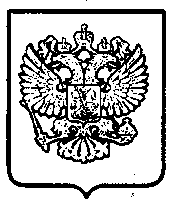 Федеральная служба по надзору в сфере здравоохранения (Росздравнадзор)ТЕРРИТОРИАЛЬНЫЙ ОРГАН ФЕДЕРАЛЬНОЙ СЛУЖБЫ ПО    НАДЗОРУ В СФЕРЕ ЗДРАВООХРАНЕНИЯ ПО ОМСКОЙ ОБЛАСТИ(ТЕРРИТОРИАЛЬНЫЙ ОРГАН РОСЗДРАВНАДЗОРА ПО ОМСКОЙ ОБЛАСТИ)ПРОТОКОЛг. Омск17.05.2018                                                                                                        № 314.00                                                                                                             г. ОмскЗаседания Совета общественных организаций по защите прав пациентов при Территориальном органе Федеральной службы по надзору в сфере здравоохранения по Омской области Присутствовали: Савченко Марина Анатольевна – председатель Совета;2. Громова Людмила Игоревна - 3. Ерилов Олег Михайлович – директор НП «Содействие развитию частной системы здравоохранения Омской области», врач психиатр-нарколог, психотерапевт;4. Икаева Анна Владимировна – председатель ФСП «Территория милосердия»;5. Чаунина Елена Сергеевна – председатель Омского регионального отделения «Общероссийская организация инвалидов-больных рассеянным склерозом»;6. Леонова Людмила Серафимовна – председатель Омской областной Общероссийской общественной организации «Всероссийское общество инвалидов»,7. Коржакова Анна Викторовна – Председатель общественной организации «Мы рядом»;8. Кичигина Ирина Александровна - вице-президент Омской торгово-промышленной палаты;            9.Педдер Валерий Викторович – председатель Комитета по предпринимательству в сфере здравоохранения и медицинского приборостроения, Генеральный директор ООО НПП «МЕТРОМЕД»;          10. Третьяков Георгий Владиславович – руководитель Территориального органа Федеральной службы по надзору в сфере здравоохранения по Омской области;           11. Видеман Марина Владимировна - заместитель руководителя Территориального органа Федеральной службы по надзору в сфере здравоохранения по Омской области;Приглашены: Путро Ольга Михайловна – главный внештатный специалист по паллиативной медицинской помощи Министерства здравоохранения Омской областиПОВЕСТКА ЗАСЕДАНИЯ1. Доступность и качество оказания паллиативной медицинской помощи пациентам с онкологическими заболеваниями на территории г. Омска и Омской области. 2. Создание рабочей группы для проведения проверок в медицинских организациях, подведомственных Министерству здравоохранения Омской области, по реализации программы «Доступная среда».3. Организационные вопросы об утверждении новых членов Совета, выборы Председателя Совета общественных организаций при территориальном органе Росздравнадзора по Омской области.4. Разное.По первому вопросу заслушали Видеман М.В., Путро О.М.Основным законодательным актом в сфере охраны здоровья – Федеральным законом от 21.11.2011 № 323-ФЗ «Об основах охраны здоровья граждан в Российской Федерации» - установлены виды медицинской помощи, оказываемые медицинскими организациями, к которым относится и паллиативная медицинская помощь (п. 4 ч. 2 ст. 32 323-ФЗ).Статьей 36 Закона определено, что паллиативная медицинская помощь – представляет собой комплекс медицинских вмешательств, направленных на избавление от боли и облегчение других тяжелых проявлений заболевания, в целях улучшения качества жизни неизлечимо больных граждан. Она может оказываться в амбулаторных условиях и стационарных условиях медицинскими работниками, прошедшими обучение по оказанию такой помощи.Целями и задачами паллиативной помощи являются:- адекватное обезболивание и купирование других физических симптомов, вызывающих страдания больного;- психологическая поддержка больного и его родственников;- выработка отношения к смерти как к закономерному этапу жизненного пути человека;- решение социально-юридических и этических вопросов, которые возникают в связи с тяжелой болезнью.Статьей 80 Закона определено, что паллиативная медицинская помощь в медицинских организациях оказывается в рамках ТПГГ.В нашем регионе 15 медицинских организаций, оказывающих ПМП, 13- государственные (из них, 2 МО – оказывают ПМП детям), 2 -  организации частной формы собственности. В 2018 году проведена 1 плановая проверка по соблюдению В целях повышения доступности анальгезирующей терапии в Федеральной службе по надзору в сфере здравоохранения по поручению Министра здравоохранения Российской Федерации Скворцовой В.И. с 07.04.2015 открыта «Горячая линия» для приема обращений граждан о нарушении порядка назначения и выписки обезболивающих препаратов, решения экстренных вопросов по предоставлению обезболивающих (наркотических) препаратов, осуществления контроля за соблюдением прав граждан при назначении, выписке и получении препаратов и своевременного обеспечения населения лекарственными препаратами и решения вопросов качества предоставления медицинской помощи населению.7 обращений, из них 1 – по обезболиванию, специалисты ТО РЗН по всем обращениям проводят разъяснительную работу, из 7 обращений 1 обоснованное.Кроме этого специалисты проводят проверки порядка назначения и выписки обезболивающих препаратов (3 проверки), нарушений нет.Пациенты, нуждающиеся в обезболивании, и их родные должны знать, что закон предоставляет им следующие права:•	Рецепт на наркотический лекарственный препарат, купирующий болевой синдром, может быть выдан пациенту любым участковым врачом.•	Врач обязан выписать повторный рецепт на обезболивающее лекарство без возврата использованных упаковок, ампул, трансдермальных систем.•	Срок рецепта, выданного врачом на получение в аптеке наркотического лекарственного препарата, купирующего болевой синдром, увеличен с 5 дней до 15.•	Рецепт на наркотический обезболивающий препарат может получить как сам пациент, так и его законный представитель (родственник). При получении рецепта родственником больного в карте и рецепте делается специальная отметка. Чтобы доказать родственную связь, врачу достаточно предъявить паспорт или иной документ, подтверждающий это.•	Пациентам, нуждающимся в длительном лечении, первичной медико-санитарной помощи и паллиативной медицинской помощи объем выдачи наркотических лекарственных препаратов для снятия болевого синдрома может быть увеличен в 2 раза.Путро О.М.: На развитие паллиативной медицинской помощи выделено 73 млн. рублей (на предметы ухода, неинвазивные лекарственные препараты).Обучение медицинских работников по паллиативной медицинской помощи проводится на кафедре внутренних болезней и семейной медицины ДПО ФГБОУ ВО ОмГМУ Минздрава России и в БУЗОО «Клинический онкологический диспансер». За текущий период 2018 года проведено 5 семинаров для медицинских работников по вопросам паллиативной медицинской помощи. По второму вопросу заслушали Икаеву А.В., Кичигину И.А. Икаева А.В. выступила с предложением о создании рабочей группы для проведения совместных с Министерством здравоохранения Омской области рейдов в медицинские организации с целью реализации программы «Доступная среда», в состав группы включить двух представителей Совета, представителя ОНФ, ТО РЗН, МЗОО.По третьему вопросу члены Совета высказали предложения об изменении Состава, о переизбрании Председателя Совета. Новые члены Совета – Савченко М.А., Кичигина И.А., Коржакова А.В., Педдер В.В..По результатам голосования на должность Председателя Совета избрана Савченко Марина Анатольевна, зав. неврологическим отделением БУЗОО «Госпиталь ветеранов войн».Секретарь Совета _________________________________________________